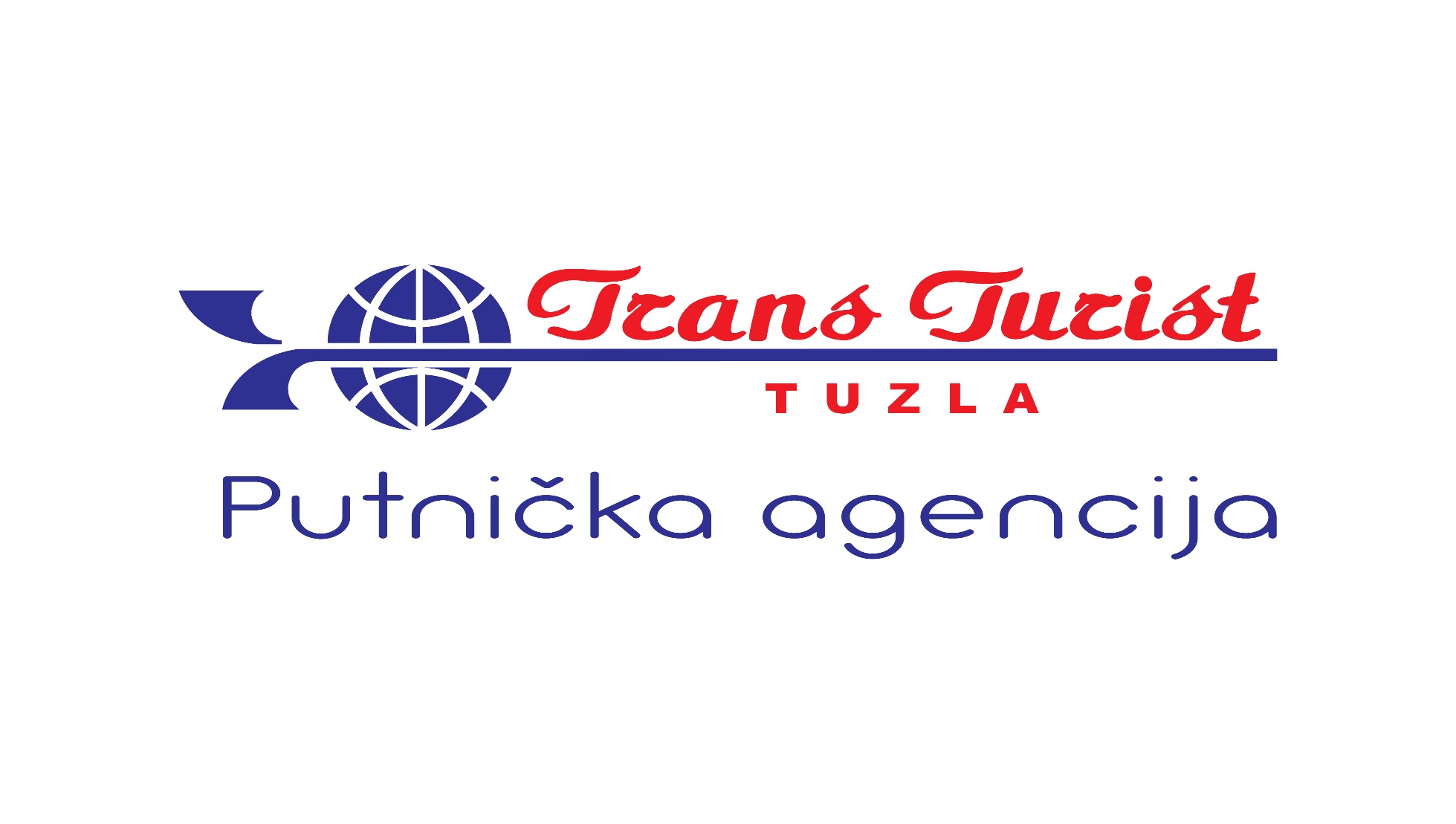 TUNIS LJETO 2023.RANI BOOKING DO 30.04.2023.TUNIS LJETO 2023. RANI BOOKING CJENOVNIK BR. 5CIJENE SU IZRAŽENE U KM PO OSOBI U DVOKREVETNOJ SOBI ZA REZERVACIJE OD 16.04. DO 30.04.2023.AVIO PREVOZ SA TAKSAMA + HOTEL + ALL INCLUSIVE USLUGA + TRANSFER NA DESTINACIJI + PUTNO OSIGURANJE                                    **bebe od 0-1,99 god. GRATIS / CIJENE ZA DJECU, JEDNOKEVETNE SOBE I POPUSTE ZA 3. I 4. ODRASLU OSOBU, TE DOPLATE ZA SOBE SA POGLEDOM NA MORE I DODATNE USLUGE NA UPIT           BESTSELLER HOTEL            LOW BUDGET HOTEL             LUXURY HOTEL PROGRAM PUTOVANJA:	1. DAN: SARAJEVO – MONASTIR	 Sastanak putnika kod šaltera ELITE TRAVEL-a na Međunarodnom aerodromu Sarajevo, 2 sata prije leta radi podijele putne dokumetacije (voucher). Nakon prijave za let, pasoške i carinske kontrole, ukrcavanje u avion. 	LET SARAJEVO – MONASTIR (direktan charter let u trajanju 1h50) 	Po slijetanju na međunarodni aerodrom Habib Bourguiba u Monastiru, pristupanje pasoškoj i carinskoj kontroli, te transfer autobusima do odabranog hotela. Početak usluga u hotelu prema pravilima hotela. Noćenje.	2. – 7. ili 14. DANA: TUNIS (ODABRANA OBLAST- hotel)	Od drugog do pretposljednjeg dana boravka vrijeme predviđeno za odmor, kupanje, slobodne aktivnosti i fakultativne izlete i posjete.	8./15. DAN: MONASTIR – SARAJEVO	Transfer autobusima od hotela do međunarodnog aerodroma Habib Bourguiba u Monastiru. Nakon prijave za let, pasoške i carinske  kontrole, ukrcavanje u avion za let  MONASTIR – SARAJEVO. Po slijetanju u Sarajevo kraj usluge!	U  CIJENU ARANŽMANA JE URAČUNATO:	·         Avio prevoz na relaciji SARAJEVO - MONASTIR - SARAJEVO;	·         Aerodromske, sigurnosne i druge taxe;	·         Prijevoz prtljage avionom 20 kg + 5 kg ručne prtljage po osobi;	·         Transfer autobusima na relaciji aerodrom – hotel – aerodrom;	·         Boravak u odabranom hotelu, sobi i sa All inclusive uslugom, na bazi kalendarskih 8 ili 15 dana;	·        (obavezno) međunarodno putno zdravstveno osiguranje za lica do 60 godina starosti. 	***Lica starija od 60 godina plaćaju uvećanu premiju u iznosu 2 KM po danu. Lica starija od 75 godina plaćaju uvećanu premiju od 4 KM po danu. U  CIJENU ARANŽMANA NIJE URAČUNATO:	·       Boravišna taksa 14 TND ( cca 10 KM) za hotele 3* i 21 TND (cca 15 KM) za hotel 4* i 5* po osobi za ukupni boravak. Plaćanje je na recepciji hotela, gdje su djeca do 11,99 godina starosti oslobođena plaćanje takse.	·       Fakultativni izleti i posjete (plaćaju se na destinaciji predstavniku agencije);	·       Preporučujemo policu osiguranja od otkaza putovanja usljed opravdanih razloga od strane putnika i oštećenja/gubitka prtljage, kao i dodatna osiguranja sa pokrićem COVID - 19.KAKO REZERVISATI:·       Za rezervaciju potrebno je da nam dostavite imena putnika kako je navedeno u pasošu, datum rođenja putnika i kontakt telefon, odabrani termin putovanja, hotel i željenu uslugu na mail: www.transturist.com ili na putem telefona 035 320 311USLOVI I NAČIN PLAĆANJA: ·       Gotovinski/internet bankarstvom/virmanom  - uplata avansa 30% od ukupne cijene aranžmana prilikom rezervacije, a ostatak najkasnije 15 dana prije početka putovanja.VAŽNE NAPOMENE: Putovanja započinje, odnosno računa se, sa dolaskom na aerodrom Sarajevo (dva sata prije leta), a završava se povratkom na aerodrom Sarajevo, zadnjeg dana, sa prolaskom pasoške i carinske kontrole.Cijene su izražene u konvertibilnim markama (KM) po osobi, sa smještajem u dvokrevetnoj standard sobi. Pogled more i drugi zahtjevi posebno se plaćaju.Bebe do 1,99 godina starosti ostvaruju GRATIS aranžman;Organizator putovanja ne snosi odgovornost u slučaju bilo kakvih promjena vezano za let od strane avio kompanije ili otkazivanja leta;Obzirom da su vremena letova podložna promjeni, molimo putnike da tačan red letenja provjere 24h prije polaska na put;Uz ovaj program putovanja i cjenovnik važe Opšti/Opći uslovi/uvjeti putovanja Organizator putovanja koji su dio ugovora o putovanju;Za otkaz rezervacije „ranog bookinga“ (RB), nakon isteka datuma za rani booking, organizator zadržava cjelokupan iznos aranžmana, osim u slučaju smrti putnika;Klijenti su dužni da se upoznaju sa programom i opštim uslovima putovanja Organizatora putovanja i da svojim potpisom na prijavi - obračunu ili uplatom avansa, daju saglasnost sa istim.Trajanje aranžmana određeno je brojem kalendarskih dana, računajući od dana početka do dana završetka putovanja, a ne brojem sati izmedju sata polaska i povratka. Vrijeme polaska, dolaska, kao i trajanje putovanja je uslovljeno procedurama na graničnim prijelazima, stanjem na putevima, dozvolama nadležnih vlasti, na koje organizator ne može uticati, te zbog toga navedeni razlozi ne mogu biti predmet prigovora putnika. Kod avio aranžmana, ugovoreno vrijeme početka putovanja je sastanak putnika na aerodromu 2 sata ranije u odnosu na prvo objavljeno vrijeme polijetanja od strane avio kompanije, pa u slučaju pomjeranja navedenog vremena (što može zavisiti od niza okolnosti: tehničkih, vremenskih, bezbjedonosnih uslova, dozvola kontrole leta i sl.) organizator putovanja, budući da na iste nema uticaja, ne snosi nikakvu odgovornost, već se primjenjuju važeći propisi i uzanse u avio saobraćaju. Po pravilu, odlazak i dolazak aviona kod čarter letova je u kasnim večernjim, noćnim ili ranim jutarnjim satima, te ako je putniku obezbijeđen ugovoreni prvi ili posljednji obrok u vidu tzv. hladnog obroka u smještajnom objektu ili van istog (npr. u avionu) smatra se da je program putovanja u cjelosti izvršen;Smještajni objekti i smještajne jedinice, prevozna sredstva i dr. usluge opisani su prema službenoj kategorizaciji domicilne zemlje u vrijeme objavljivanja Programa, različiti su i nisu uporedivi po destinacijama, pa ni u okviru iste destinacije. Ishrana, komfor i kvalitet usluge zavise prevashodno od cijene aranžmana, izabrane destinacije i kategorizacije određene po lokalnim-nacionalnim propisima i van nadzora i uticaja su Organizatora;U većini hotela ulazak u sobe je poslije 14:00h, a iste se posljednjeg dana boravka napuštaju najkasnije do 12:00h ili ovisno o satnici charter leta (u slučaju ranih jutarnjih ili kasnih večernjih letova, na koje agencija ne može uticati, putnici ne mogu tražiti umanjenje cijene za eventualni obrok koji ne mogu da iskoriste u hotelu. Također se ne može tražiti umanjenje cijene ili refundacija za hotelske usluge koje nisu korištene zbog participacije fakultativnim izletima;Raznovrsnost, kvalitet hrane i servisa ishrane, zavisi pretežno od visine cijene aranžmana, kategorije objekta, destinacije i lokalnih običaja bez obzira da li je usluživanje po principu samoposluživanja ili posluživanja (menija). Usluga All inclusive i bilo koja druga podrazumijeva usluge po internim hotelskim pravilima i ne mora biti identična ni u okviru iste kategorije na istoj destinaciji. Organizator ne snosi nikakvu odgovornost za neadekvatno izvršenu uslugu ishrane;Organizator putovanja ne prihvata reklamacije i povrat sredstava na posebne ponude (last minute, ultra first/last minute, fortuna programe), te gratis putovanja;Usluge turističkog vodiča, pratioca, lokalnog vodiča, animatora ili lokalnog predstavnika ne podrazumijeva njihovo cjelodnevno i kontinuirano prisustvo, već samo kontakt i neophodnu pomoć Putniku po unaprijed utvrđenim terminima periodičnog dežurstva objavljenih na oglasnoj tabli ili na drugi prikladan način;Nosiocima BH pasoša nije potrebna viza za ulazak i boravak do 90 dana u Tunisu, s tim da putna isprava mora biti validna 3 mjeseca od datuma povratka u BiH;Organizator putovanja nije ovlašten i nije u mogućnosti da cijeni valjanost putnih isprava putnika prijavljenih za putovanje. Svaki putnik odgovoran je za ispravnost svojih isprava;Maloljetne osobe koje putuju u pratnji samo jednog od roditelja/staratelja, treba da imaju adekvatnu punomoć drugog roditelja/staratelja za izlazak iz BiH, potrebno je blagovremeno se informisati kod granične policije BiH;Usljed promjena na monetarnom tržištu Organizator putovanja zadržava pravo korekcije cijena.ARANŽMAN JE RAĐEN NA BAZI ČARTER LETA SA MINIMUM OD 150 PRIJAVLJENIH PUTNIKA PO LETU. U SLUČAJU NEDOVOLJNOG BROJA PRIJAVLJENIH PUTNIKA, ORGANIZATOR ZADRŽAVA PRAVO OTKAZA ARANŽMANA, PROMJENE AERODROMA, PROGRAMA PUTOVANJA ILI DATUMA PUTOVANJA I O TOME JE DUŽAN DA OBAVJESTI PUTNIKE NAJKASNIJE 5 DANA PRIJE PLANIRANOG POČETKA PUTOVANJA.Organizator putovanja zadržava pravo promjene objavljenih cijena u slučaju promjene cijena hotelskih, prijevoznih i drugih usluga.Sva pravila našeg djelovanja, usluživanja, ponašanja kao i putnička pravila utvrđena su općim uvjetima putovanja objavljenim na našim web stranicama www.transturist.comOrganizator putovanja Transturist Tuzla nije odgovoran za eventualna kašnjenja letova pa tako i za kasniji dolazak u hotel.Organizator putovanja Transturit Tuzla nije odgovoran za eventualne nastale štamparske greške.SMJENE ARANŽMANA PONEDJELJKOM 7 NOĆENJA - ALL INCLUSIVE USLUGA 05.06.-12.06.7 NOĆENJA12.06.- 19.06.7 NOĆENJA19.06. - 26.06.7 NOĆENJA26.06. - 03.07.7 NOĆENJA03.07. - 10.07.7 NOĆENJA10.07. - 17.07.7 NOĆENJA17.07. - 24.07.7 NOĆENJA24.07. - 31.07.7 NOĆENJA31.07. - 07.08.7 NOĆENJA07.08. - 14.08.7 NOĆENJA14.08. - 21.08.7 NOĆENJA21.08. - 28.08.7 NOĆENJA28.08. - 04.09.7 NOĆENJAMARABOUT 3* SOUSSE1.010 KM1.030 KM1.030 KM1.050 KM1.100 KM1.100 KM1.120 KM1.120 KM1.120 KM1.120 KM1.120 KM1.100 KM1.050 KMHOUDA GOLF BEACH&AQUAPARK 3* 970 KM990 KM990 KM1.090 KM1.090 KM1.090 KM1.170 KM1.170 KM1.170 KM1.170 KM1.170 KM1.170 KM1.050 KMDELPHIN EL HABIB 4* MONASTIR990 KM1.010 KM1.010 KM1.150 KM1.170 KM1.220 KM1.220 KM1.220 KM1.220 KM1.220 KM1.220 KM1.220 KM1.070 KMHOUDA YASMINE HAMMAMET 4*970 KM990 KM990 KM1.090 KM1.090 KM1.090 KM1.170 KM1.170 KM1.170 KM1.170 KM1.170 KM1.170 KM1.050 KMZODIAC 4* YASMINE HAMMAMETXXXXXX1.190 KM1.190 KM1.190 KMXX1.190 KM1.050 KMESPLANADA CITY BEACH MONASTIR 4* 1.010 KM1.010 KM1.010 KM1.150 KM1.170 KM1.220 KM1.220 KM1.220 KM1.220 KM1.220 KM1.220 KM1.220 KM1.070 KMSAMIRA CLUB SPA&AQUAPARK 3*1.010 KM1.010 KM1.010 KM1.010 KM1.010 KM1.180 KM1.180 KM1.180 KM1.180 KM1.180 KM1.180 KM1.180 KM1.080 KMREGENCY 4* MONASTIR990 KM1.050 KMXXX1.130 KMXXXX1.170 KM1.170 KM1.170 KMRIVIERA 4* PORT EL KANTAOUIXXXXXX1.150 KM1.200 KM1.200 KM1.200 KMXXXSENTIDO ROSA BEACH 4* Monastir1.000 KMXXX1.200 KM1.350 KM1.350 KM1.350 KM1.350 KM1.350 KM1.350 KM1.350 KM1.150 KMLe Soleil Abou Sofiane 4* PORT995 KM995 KM1.100 KM1.100 KM1.190 KM1.190 KM1.220 KM1.220 KM1.220 KM1.220 KM1.220 KM1.220 KM1.200 KMHotel Club Tropicana  3* MONASTIR950 KM1.020 KM1.020 KM1.020 KM1.020 KM1.150 KM1.150 KM1.150 KM1.150 KM1.150 KM1.150 KM1.150 KM1.050 KMCarribean World Mahdia 4*1.020 KM1.020 KMX1.020 KM1.100 KM1.100 KM1.100 KM1.200 KM1.200 KM1.200 KM1.200 KM1.050 KM1.050 KMONE RESORT jockey 4* MONASTIR1.200 KM1.200 KM1.300 KM1.450 KM1.450 KM1.450 KM1.450 KM1.450 KM1.450 KM1.450 KM1.450 KM1.450 KM1.400 KMMedina Belisaire & Thalasso 4* Y. HAM.1.150 KM1.150 KM1.290 KM1.290 KM1.290 KM1.290 KM1.450 KM1.450 KM1.450 KM1.450 KM1.450 KM1.450 KM1.280 KMDiar Lemdina & spa 4* Y. HAMMAMET1.150 KM1.150 KMXX1.290 KM1.290 KM1.450 KM1.450 KM1.450 KM1.450 KM1.450 KM1.450 KM1.280 KMRIADH PALMS RESORT & SPA 4*  Sousse1.175 KM1.175 KM1.175 KM1.270 KM1.270 KM1.270 KM1.270 KM1.270 KM1.270 KM1.270 KM1.270 KM1.270 KM1.220 KMCONCORDE MARCO POLO 4* Y. HAMMAMET1.300 KM1.300 KM1.300 KM1.300 KM1.300 KM1.350 KM1.350 KM1.350 KM1.350 KM1.350 KM1.350 KM1.350 KM1.200 KMOccidental Sousse Marhaba 4*XXXXXXXX1.450 KM1.450 KM1.450 KM1.450 KM1.350 KMPrimasol El Mehdi 4* MAHDIJA1.200 KM1.200 KM1.200 KM1.290 KM1.250 KM1.500 KM1.500 KM1.500 KM1.500 KM1.500 KM1.500 KM1.470 KM1.350 KMSol Azur Beach & Congress 4* HAMMAMET1.130 KM1.130 KM1.130 KM1.200 KM1.230 KM1.230 KM1.230 KM1.230 KM1.330 KM1.330 KM1.330 KM1.330 KM1.150 KMVincci Nozha Beach 4* HAMMAMET1.150 KM1.150 KM1.150 KM1.300 KM1.300 KM1.400 KM1.400 KM1.400 KM1.400 KM1.400 KM1.400 KM1.400 KM1.260 KMNOUR PALACE RESORT & THALASSO 5* 1.100 KM1.100 KM1.100 KM1.270 KM1.270 KM1.270 KM1.270 KM1.270 KM1.330 KM1.330 KM1.330 KM1.330 KM1.150 KMMAHDIA PALACE 5*1.100 KMXXX1.250 KM1.250 KM1.250 KM1.250 KM1.250 KM1.250 KM1.250 KM1.200 KM1.100 KMMEDINA SOLARIA&THALASSO 5* Y. HAM.1.250 KMXX1.450 KM1.450 KM1.450 KM1.650 KM1.650 KM1.650 KM1.650 KM1.650 KM1.620 KM1.450 KMSOUSSE PALACE 5* SOUSSE1.170 KM1.170 KM1.170 KM1.170 KM1.220 KM1.220 KM1.320 KM1.320 KM1.320 KM1.320 KM1.320 KMXXONE RESORT El Mansour 4* MAHDIJA1.190 KM1.190 KM1.270 KM1.450 KM1.450 KM1.450 KM1.450 KM1.450 KM1.450 KM1.450 KM1.450 KM1.450 KM1.350 KMBel Azur Thalasso & Bungalows 4* ham. XXXX1.430 KM1.430 KM1.430 KM1.430 KM1.490 KM1.490 KM1.490 KM1.490 KM1.400 KMAl Hambra Thalasso y. Hammamet 5*1.200 KM1.200 KM1.200 KM1.250 KM1.250 KM1.250 KM1.300 KM1.300 KM1.300 KM1.300 KM1.300 KM1.300 KM1.250 KMLE SULTAN 4* HAMMAMET1.370 KM1.370 KM1.370 KM1.530 KM1.530 KM1.530 KM1.750 KM1.750 KM1.750 KM1.750 KM1.750 KM1.620 KM1.400 KMSaphir Palace & Spa 5* Y. HAMMAMET1.300 KM1.300 KM1.300 KM1.370 KM1.400 KM1.490 KM1.490 KM1.490 KM1.490 KM1.490 KM1.490 KM1.490 KM1.400 KMJaz Tour Khalef 5* SOUSSE1.650 KM1.650 KMX1.750 KM1.850 KM1.850 KM1.850 KM1.950 KM1.950 KM1.950 KM1.950 KM1.950 KM1.700 KMmarhaba palace kantaoui 5*1.370 KM1.370 KMXX1.520 KM1.630 KM1.630 KM1.630 KM1.630 KM1.630 KM1.630 KM1.630 KM1.550 KMCONCORDE GREEN PARK PALACE 5*1.500 KM1.500 KMXXX1.750 KM1.750 KM1.750 KM1.750 KM1.750 KM1.750 KM1.750 KM1.570 KMMOVENPICK RESORT MARINE & SPA 5* SOUSSE1.450 KM1.600 KM1.600 KM1.700 KM1.700 KM1.700 KM1.700 KM1.700 KM1.750 KM1.750 KM1.750 KM1.730 KM1.600 KMSteigenberger Marhaba Ham 5*1.500 KMXX1.650 KM1.750 KM1.750 KM1.750 KM1.750 KM1.750 KM1.750 KM1.750 KM1.700 KM1.550 KMRoyal Azur Thalassa 5* Hammamet1.800 KM1.800 KM1.800 KM1.850 KM1.950 KM1.950 KM1.950 KM1.950 KM1.950 KMXX1.950 KM1.900 KMHilton Skanes Beach Resort 5* MONASTIR1.900 KM2.050 KM2.050 KM2.050 KM2.050 KM2.150 KM2.150 KM2.200 KM2.450 KM2.450 KM2.450 KM2.450 KM2.400 KMles orangers Garden Villa&Bungalows 5*XX1.800 KM2.300 KM2.300 KM2.300 KM2.300 KM2.300 KM2.300 KMX2.300 KM2.300 KM1.800 KM